ВСЕРОССИЙСКИЙ МЕСЯЧНИК АНТИНАРКОТИЧЕСКОЙ НАПРАВЛЕННОСТИ И ПОПУЛЯРИЗАЦИИ ЗДОРОВОГО ОБРАЗА ЖИЗНИ	В рамках месячника антинаркотической направленности и популяризации здорового образа жизни  на территории Добрянского городского округа в период с 11 по 20 мая прошли мероприятия.	С целью гражданско-патриотического воспитания детей и подростков, пропаганды здорового образа жизни, приобщения подрастающего поколения к изучению истории Великой Отечественной войны во дворце спорта им. А.Д. Черкасова (р.п. Полазна) 12 мая состоялся спортивно-исторический квест «Путь к Победе». Команды проходили спортивные, музыкальные, исторические, интеллектуальные и др испытания. Всего в квесте приняли участие 170 человек.	14 мая воспитанники отделения филиала «Росинка» ГКУ СО ПК СРЦН просмотрели спектакль народного театра драмы «Марьино поле». 	20 мая МБУК «КДЦ «Орфей» во дворце культуры и спорта им В.А. Ладугина для молодежи города состоялась танцевальная программа «Нон – Стоп», участниками которой стали 54 человека.  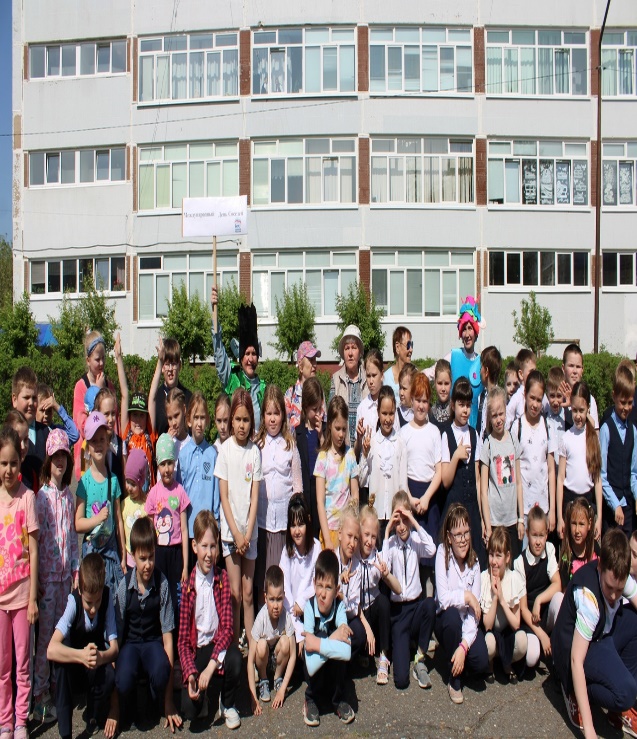 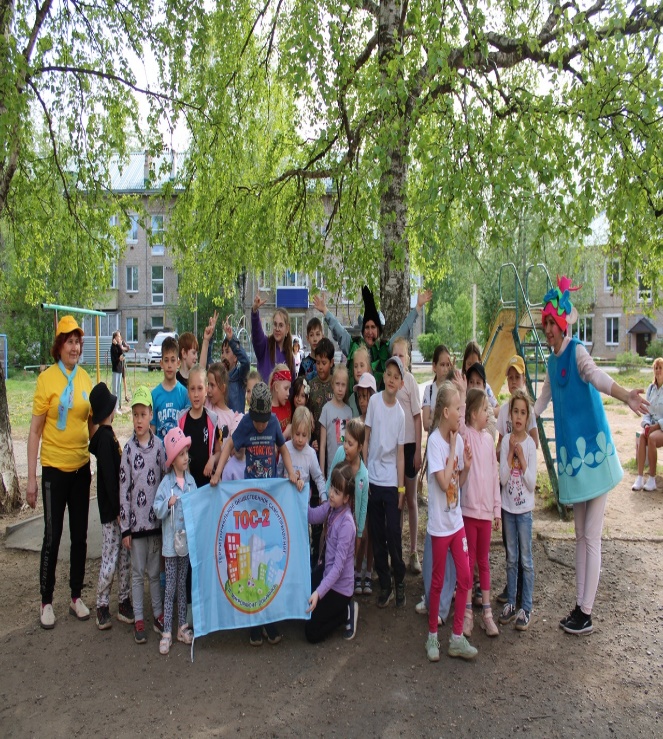 